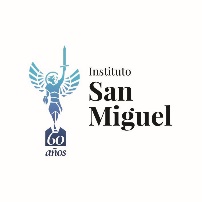 FACTURACION ELECTRONICAOBTENCION DE LAS FACTURA DERIVADAS DE LOS PAGOS REALIZADOS A TRAVES DE LA PLATAFORMA DE  GENUBE PADRESA continuación se detallan los pasos a seguir para  obtener a través de la plataforma de GENUBE PADRES, la facturación de las boletas abonadas de los periodos lectivos 2022 y 2023Ingresar a : SANMIGUEL.GENUBE.COM/PADRESIngresar su Usuario (el mail que UD declaro en la institución y que es el domicilio fiscal electrónico declarado) y su contraseña. En el caso de que Ud. No recuerde la contraseña ,realizar clic en olvide mi contraseña y seguir las instruccionesPor defecto el sistema esta en periodo lectivo 2023, si las facturas pertenecen al periodo lectivo 2022, debe seleccionar dicho periodo lectivo.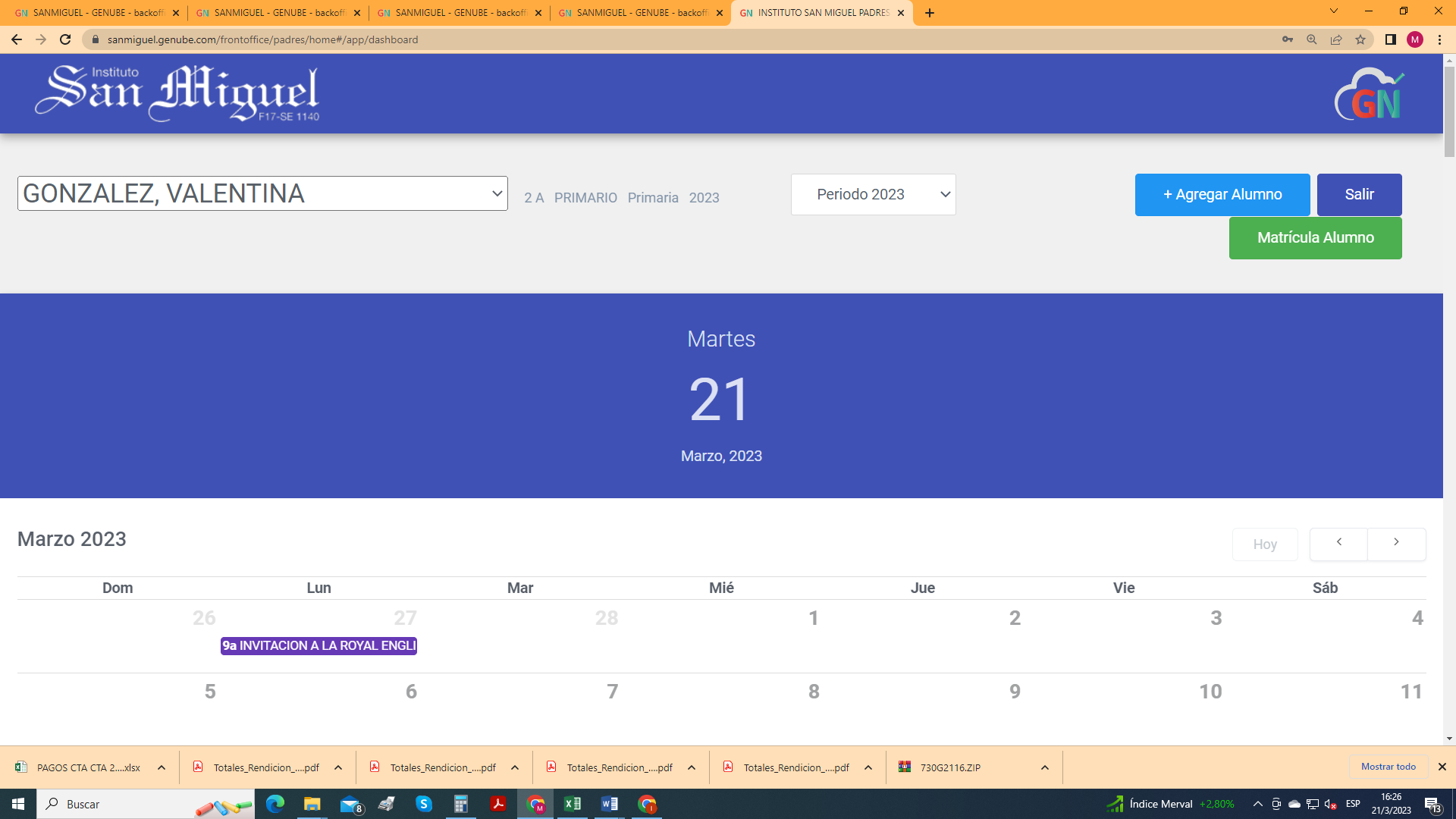 4-desplazarse hasta abajo hasta la sección RECIBOS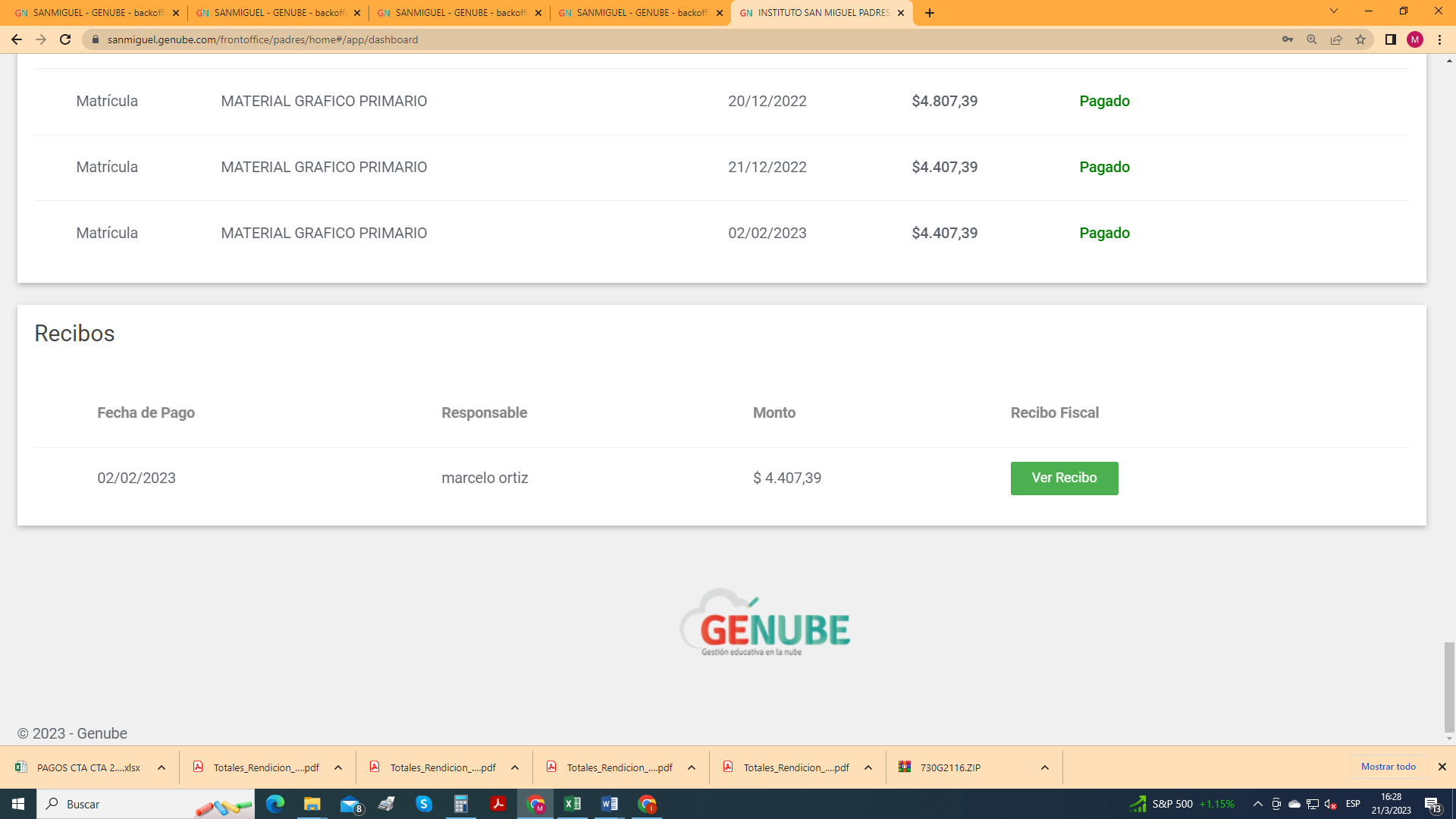 6- Realizar clic sobre el botón VERDE, el sistema mostrara en formato PDF la factura y podrá descargarla o imprimirla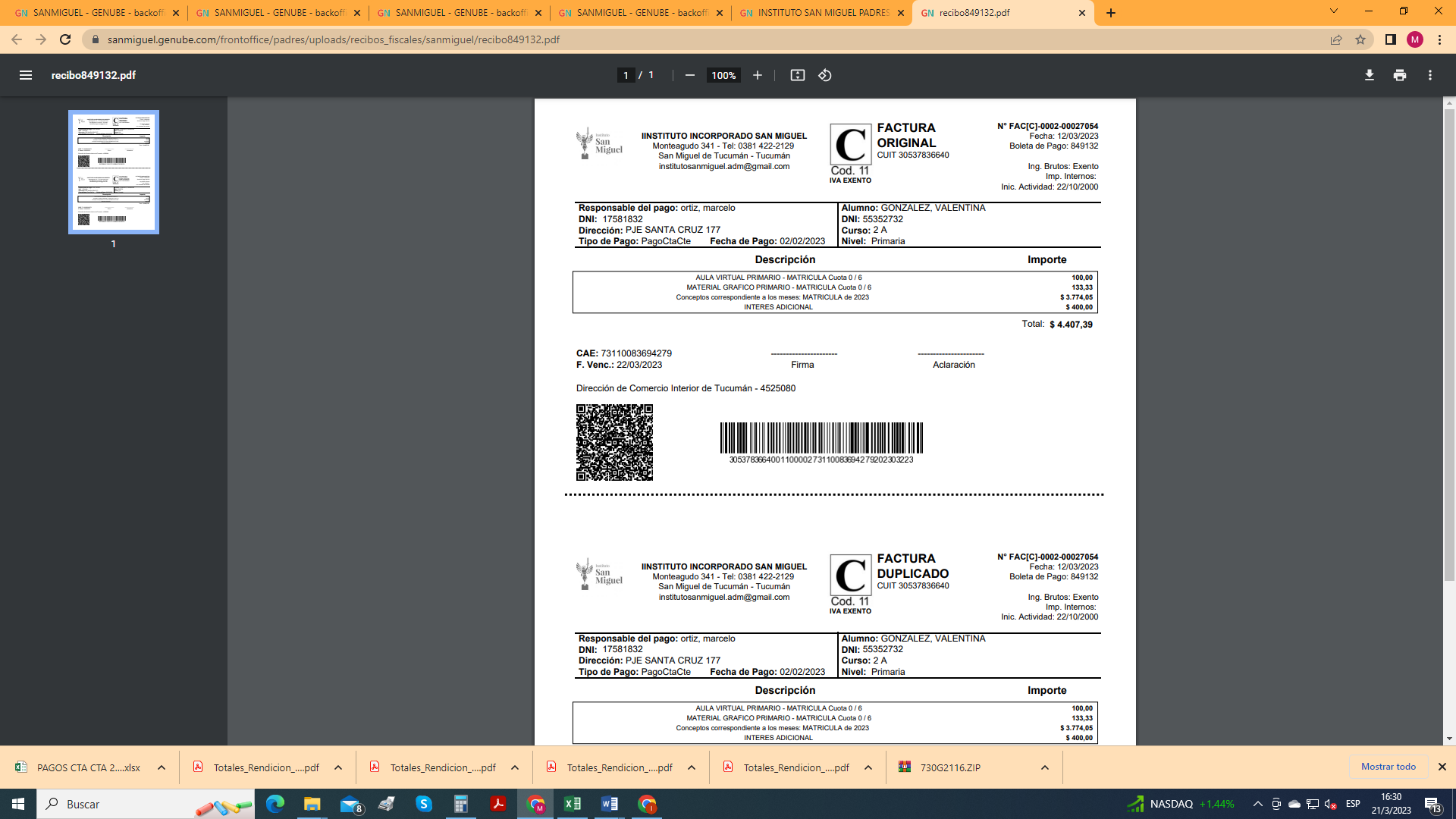 IMPORTANTE: El solicitante de las facturas debe estar registrado como RESPONSABLE ECONOMICO, de no ser asi, el sistema no le permitirá visualizar la facturacion